Kategorie 1: Arbeitnehmer mit max. 1 Jahr Betriebszugehörigkeit und ohne Beschäftigung zum Zeitpunkt des EintrittsKategorie 2: Arbeitnehmer mit verminderter Beschäftigungsfähigkeit EX-FESC: Arbeitnehmer im Bereich der Kinderbetreuung mit Zugehörigkeit zum ehemaligen FESC (belgischer Fonds für kollektive Ausstattungen und Dienstleistungen)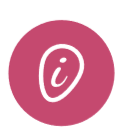 FÜLLEN SIE DAS FORMULAR AUSName der Fortbildung:       Name der Fortbildung:       WESENTLICHE ANGABEN ZU IHRER VOGName der Vereinigung, die das Projekt durchführt:       LSS-Identifikationsnummer:   -      -  Branche: Anschrift:                                                                           PLZ:         Gemeinde:      Tel.:                                                             E-Mail:      Bankverbindung: BE  -     WESENTLICHE ANGABEN ZU IHRER VOGName der Vereinigung, die das Projekt durchführt:       LSS-Identifikationsnummer:   -      -  Branche: Anschrift:                                                                           PLZ:         Gemeinde:      Tel.:                                                             E-Mail:      Bankverbindung: BE  -     KREUZEN SIE DIE ANTWORTEN ANIst Ihr Unternehmen umsatzsteuerpflichtig?  ja      nein Betriebsinternes Organ Ihrer VoG für soziale Konzertierung:   Betriebsrat                              Ausschuss für Gefahrenverhütung und Schutz am Arbeitsplatz Gewerkschaftsvertretung                              Keine AngabeIst Ihr Unternehmen umsatzsteuerpflichtig?  ja      nein Betriebsinternes Organ Ihrer VoG für soziale Konzertierung:   Betriebsrat                              Ausschuss für Gefahrenverhütung und Schutz am Arbeitsplatz Gewerkschaftsvertretung                              Keine Angabe ja  	 neinAnsprechpartnerName:                                                 Vorname:      	                                                                                    Funktion:                                          E-Mail:      	Durchwahl:     AnsprechpartnerName:                                                 Vorname:      	                                                                                    Funktion:                                          E-Mail:      	Durchwahl:     WICHTIGE FRAGEN IM VORAUSKONZERTIERTE BILDUNGSPOLITIKKONZERTIERTE BILDUNGSPOLITIKBENÖTIGEN SIE HILFE?Benötigen Sie Hilfe bei diesem Vorgang? Kreuzen Sie das folgende Kästchen an. Das Competentia-Team setzt sich dann gern mit Ihnen in Verbindung.Ja, ich möchte, dass sich das Competentia-Team mit mir in Verbindung setzt. Benötigen Sie Hilfe bei diesem Vorgang? Kreuzen Sie das folgende Kästchen an. Das Competentia-Team setzt sich dann gern mit Ihnen in Verbindung.Ja, ich möchte, dass sich das Competentia-Team mit mir in Verbindung setzt. FORTBILDUNG1. Ausgangssituation des AntragsFORTBILDUNG1. Ausgangssituation des Antrags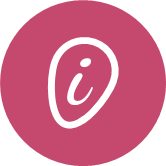 FÜLLEN SIE DAS FORMULAR AUSWie lauten die Ziele der Fortbildung?Wie lauten die Ziele der Fortbildung?2. Ablauf der Fortbildung:Startdatum der Fortbildung:                                   Enddatum der Fortbildung:           2. Ablauf der Fortbildung:Startdatum der Fortbildung:                                   Enddatum der Fortbildung:           3. AusbilderName der Ausbildungseinrichtung:        Name des Ausbilders:      Anschrift:                                                      PLZ:          Gemeinde:      E-Mail:                                                         Webseite:     3. AusbilderName der Ausbildungseinrichtung:        Name des Ausbilders:      Anschrift:                                                      PLZ:          Gemeinde:      E-Mail:                                                         Webseite:     LERNTRANSFERLERNTRANSFERKREUZEN SIE DIE ANTWORTEN ANKREUZEN SIE DIE ANTWORTEN ANWelche Schritte sind vor oder nach der Fortbildung vorgesehen, um den Lerntransfer zu gewährleisten?  Kommunikation im Vorfeld  Erstellung eines Dashboards mit den Fortbildungszielen Simulationen von Situationen zur praktischen Anwendung des erworbenen Wissens Auffrischungsmeetings  Meetings zum Erfahrungsaustausch  Bisher ist nichts vorgesehenSonstige bitte hier aufführen:      BUDGETBUDGETFÜLLEN SIE DIE TABELLE AUSDie Leitung und, falls vorhanden, der/die Arbeitnehmervertreter bestätigen, dass sämtliche Angaben in diesem Antrag wahrheitsgetreu gemacht wurden und mit denen des beschriebenen Projekts übereinstimmen. Diesem Formular muss je eine Kopie der Anwesenheitsbescheinigung, der Rechnung und des Zahlungsnachweises beiliegen. Bitte fügen Sie auch einen Nachweis darüber bei, dass die Fortbildung zum Programm des Fortbildungsanbieters gehört (Link zum Angebot des Anbieters, Kopie des Fortbildungsangebots usw.)Die Leitung und, falls vorhanden, der/die Arbeitnehmervertreter bestätigen, dass sämtliche Angaben in diesem Antrag wahrheitsgetreu gemacht wurden und mit denen des beschriebenen Projekts übereinstimmen. Diesem Formular muss je eine Kopie der Anwesenheitsbescheinigung, der Rechnung und des Zahlungsnachweises beiliegen. Bitte fügen Sie auch einen Nachweis darüber bei, dass die Fortbildung zum Programm des Fortbildungsanbieters gehört (Link zum Angebot des Anbieters, Kopie des Fortbildungsangebots usw.)FÜLLEN SIE DAS FORMULAR AUSLISTE DER AN DER FortBILDUNG TEILNEHMENDEN VEREINIGUNGENBeantragen Sie beim Fonds eine finanzielle Unterstützung im Namen mehrerer VoGs für eine gemeinsame fortbildung? Dann handelt es sich um ein Gemeinschaftsprojekt.Führen Sie in der folgenden Tabelle alle am Projekt teilnehmenden Vereinigungen auf. Wenn Sie die Finanzierung ausschlieSSlich für Teilnehmer Ihrer VoG beantragen, fahren Sie bitte direkt auf der nächsten Seite fort.LISTE DER AN DER FortBILDUNG TEILNEHMENDEN ERWERBSTÄTIGENLISTE DER AN DER FortBILDUNG TEILNEHMENDEN ERWERBSTÄTIGENVOGTEILNEHMERNAME/VORNAMESTATUSFUNKTIONGESCHLECHT(w/m)bildungs-ABSCHLUSSNATIONALITÄTGEBURTSDATUMKAT 1*KAT 2*EX-FESC*UNTERSCHRIFT1.2.3.4.5.6.7.8.VOGTEILNEHMERNAME/VORNAMESTATUSFUNKTIONGESCHLECHT(w/m)bildungs-ABSCHLUSSNATIONALITÄTGEBURTSDATUMKAT 1*KAT 2**EX-FESCUNTERSCHRIFT9.10.11.12.13.14.15.